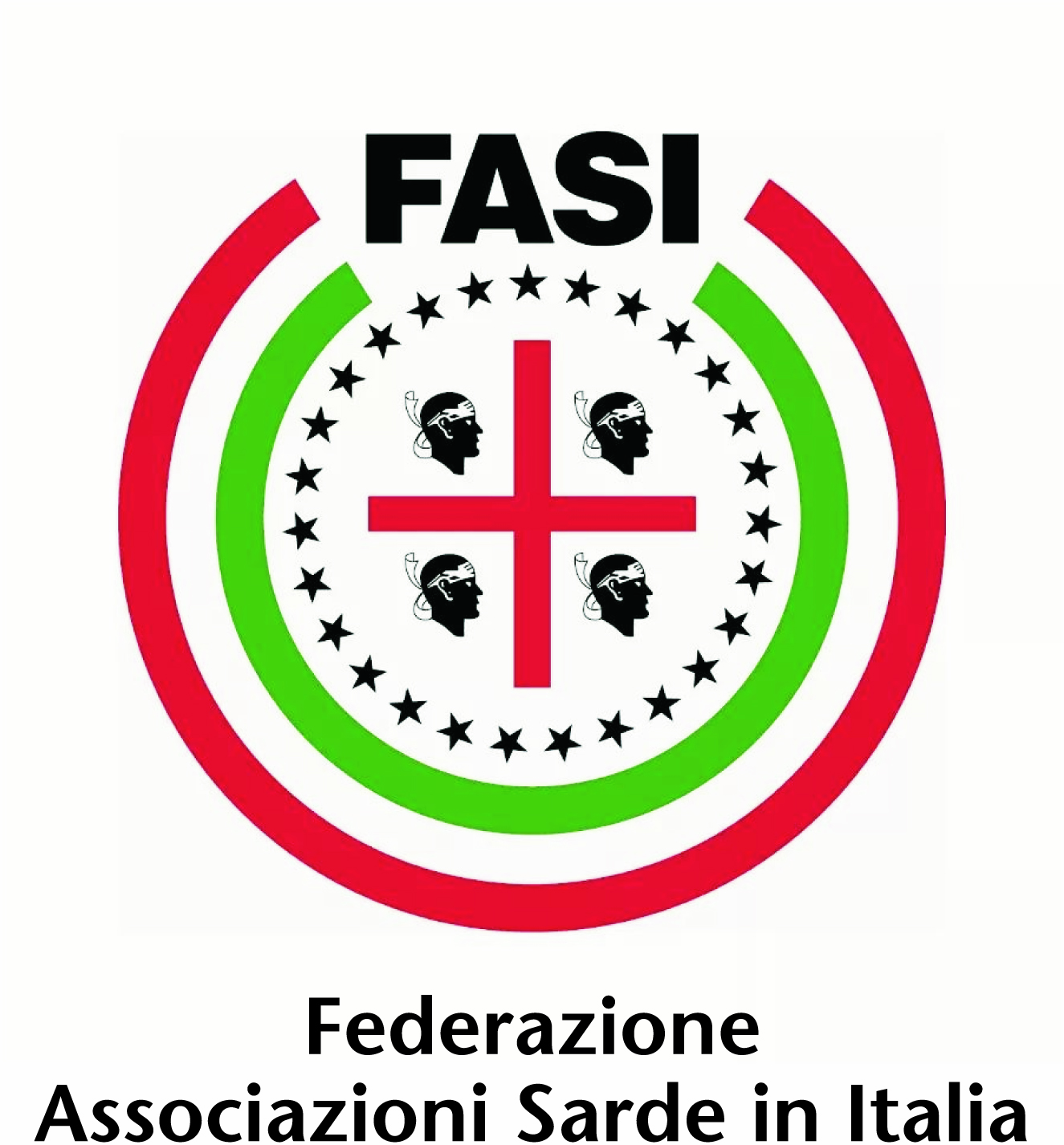 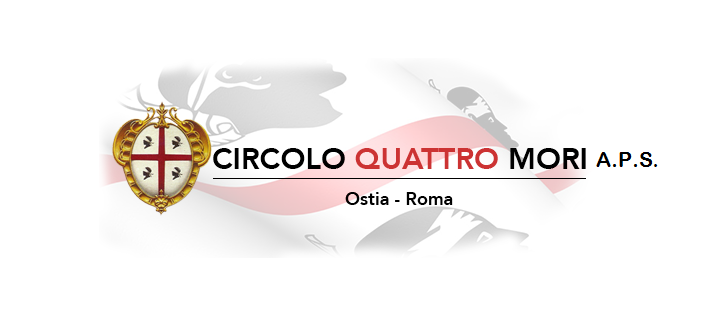 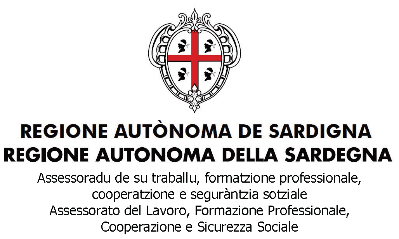                 Circolo Culturale Quattro Mori Aps Associazione di Promozione Sociale e Culturale - Via delle Baleari, 85 - 00121 Ostia LidoCarnevale Al CircoloMaschere, Balli, Coriandoli e…Sabato 3 Febbraio 2024 dalle ore 17:00 alle ore 19.00                                                                               presso la sede del circoloInfo Enzo Pisano 3473003265    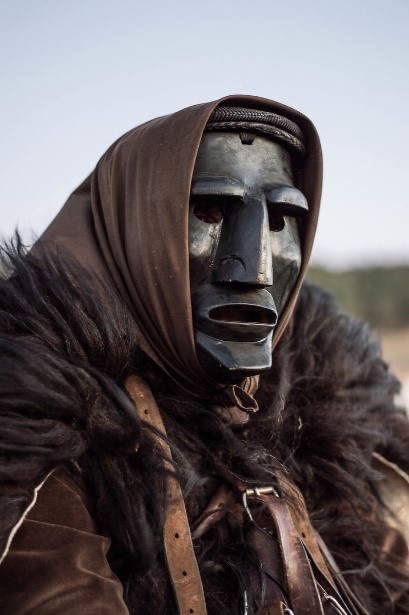 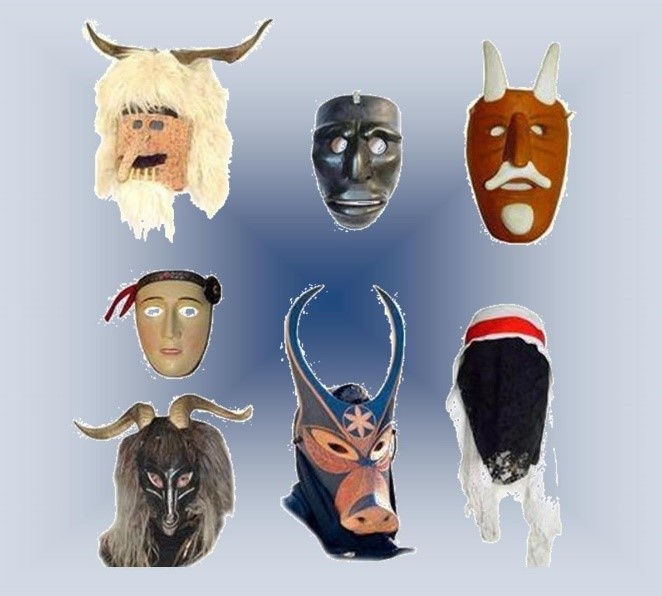 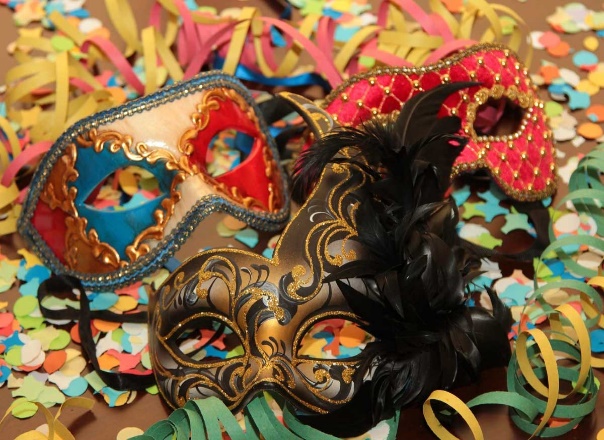 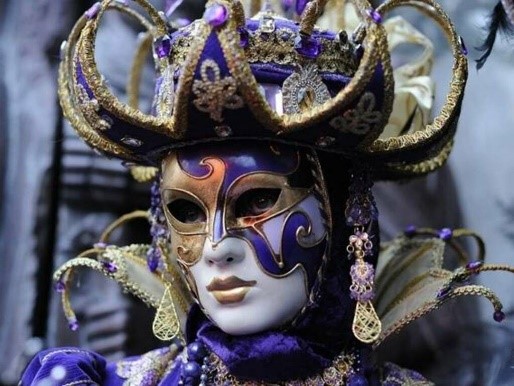 